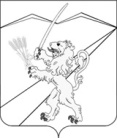 АДМИНИСТРАЦИЯ   ЗАССОВСКОГО   СЕЛЬСКОГО   ПОСЕЛЕНИЯЛАБИНСКОГО   РАЙОНАРАСПОРЯЖЕНИЕот 18.03.2024г.                                                                           №  10-рстаница ЗассовскаяОб утверждении Плана мероприятий («дорожной карты»)по взысканию дебиторской задолженности по платежам в бюджет муниципального образования Лабинский район, пеням и штрафам по ним В соответствии со статьей 1601 Бюджетного кодекса Российской Федерации, постановлением Правительства Российской Федерации от                             12 декабря 2023 г. № 2128 «О соглашениях, которые предусматривают меры по социально-экономическому развитию и оздоровлению государственных финансов субъектов Российской Федерации» и соглашением о мерах по социально-экономическому развитию и оздоровлению государственных финансов Краснодарского края от 27 декабря 2023 г. № 2023-00349, в целях исполнения пункта 2 перечня поручений Президента Российской Федерации от 2 июля 2023 г.                № Пр-1313:1. Утвердить План мероприятий («дорожную карту») по взысканию дебиторской задолженности по платежам в бюджет Зассовского сельского поселения Лабинского района, пеням и штрафам по ним (далее – План) согласно приложению к настоящему постановлению.2. Главным администраторам доходов бюджета  администрации Зассовского сельского поселения Лабинского района обеспечить:1) выполнение в пределах установленной компетенции мероприятий, предусмотренных Планом;2) снижение на конец отчетного года суммы просроченной дебиторской задолженности в бюджет администрации Зассовского сельского поселения Лабинского района, образовавшейся на 1 января отчетного года;3) представление в финансовое управление администрации муниципального  образования Лабинский район информации о ходе выполнения Плана по форме, установленной администрацией Зассовского сельского поселения Лабинского района, с пояснительной запиской, содержащей оценку результативности мероприятий по взысканию дебиторской задолженности по платежам в бюджет администрации Зассовского сельского поселения Лабинского района, пеням и штрафам по ним, за первый квартал, полугодие и девять месяцев – до 15-го числа месяца, следующего за отчетным кварталом, по итогам отчетного года – до 1 марта года, следующего за отчетным годом.3. Специалисту 1 категории администрации Зассовского сельского поселения Гелуновой И.В. обеспечить размещение настоящего распоряжения на официальном сайте администрации Зассовского сельского поселения Лабинского района в информационно-телекоммуникационной сети «Интернет».4. Контроль за выполнением настоящего распоряжения оставляю за собой.5. Распоряжение вступает в силу со дня его подписания.Глава администрацииЗассовского сельского поселенияЛабинского района                                                                                 С.В.Суховеев